Муниципальное бюджетное дошкольное образовательное учреждение«Детский сад № 4 “Солнышко” Конспект непосредственно образовательной деятельности в образовательной областиПознавательное развитие«Волшебный мир мультипликации»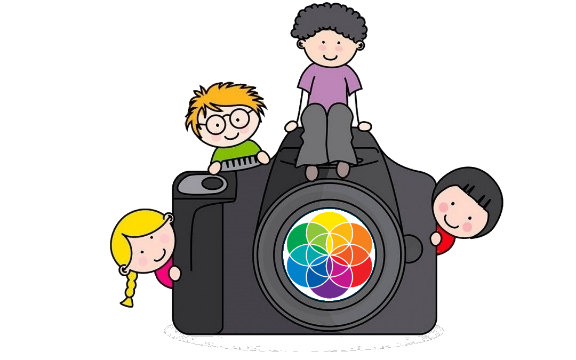 Рузиева Анастасия Сергеевна, воспитатель I квалификационной категорииг. Обь, 2023гВид ННОД: Интегрированная.Цель ННОД: Продолжать знакомить детей с основами мультипликации и способствовать развитию творчества старших дошкольников посредством мультипликационной деятельности.Задачи ННОД:Обучающие: Формировать представления о создании мультипликационных фильмов в технике пластилиновой анимации.Развивающие: Развивать у детей познавательный интерес к созданию мультфильма.Воспитательные: Воспитывать нравственные качества: взаимопомощь, понимание; создавать атмосферу сотрудничества и культурного общенияОбразовательные задачи в интеграции образовательных областей:«Речевое развитие» - обогащать активный словарь (мультипликация, фотоаппарат, художник, режиссёр, оператор, штатив, монтаж, кадр, студия, оживление, декорация); закреплять умение составлять хронологическую последовательность из картинок, составляя рассказ;  развивать связную речь: умение участвовать в беседе, отвечать на вопросы; учить высказывать предположения и делать выводы, выражать свои мысли, описывать свои действия; развивать умение строить предложения. «Художественно-эстетическое развитие» - реализовать самостоятельную творческую деятельность детей (изобразительная).«Социально-коммуникативное развитие» - формировать позитивный настрой детей; развивать навыки общения и взаимодействие ребенка со взрослыми и сверстниками; развивать у детей желание прийти на помощь в сложной ситуации; вызвать интерес у дошкольников к творческой деятельности. «Познавательное развитие» - формировать представления о создании мультипликационного фильма в технике пластилиновой анимации; закрепить представления о творческой деятельности людей, создающих мультфильмы; продолжать формировать умения и навыки работы с фотоаппаратом; закрепить знания детей о мультфильмах, узнавать их по изображению главных героев, музыкальному сопровождению; побуждать детей анализировать, делать выводы; формировать интерес к созданию мультфильма;  развивать кругозор, творческое воображение и фантазию; развивать любознательность и познавательную мотивацию. «Физическое развитие»- посредством лепки развивать у детей мелкую моторику рук.  Планируемые результаты ННОД:Целевые ориентиры: ребенок инициативен в разговоре, отвечает на вопросы; активно взаимодействует со сверстниками и взрослыми; ребенок проявляет любознательность; склонен наблюдать, проявлять творческие способности.  Предпосылки учебной деятельности: коммуникативные – умение слушать и отвечать на вопросы; участвовать в совместной деятельности; познавательные – умение узнавать и называть явления окружающей действительности; желание прийти на помощь в сложной ситуации; регулятивные – умение слушать взрослого и выполнять его инструкции.  Оборудование: столы; стулья; мольберт; ноутбук с аудиозаписью голосов героев мультфильма.ТСО: телевизор; ноутбук; фотоаппарат, штатив.Материалы: коробка с наклеенными героями мультфильмов; конверт с письмом; декорации для мультфильма: ширма с полянкой, деревьями; пластилиновые герои;  сюжетные картинки; дощечки; салфетки; стеки; пластилин.Словарная работа: активизировать словарь (мультипликация, фотоаппарат, художник, режиссёр, оператор, штатив, монтаж, кадр, студия, оживление, декорация). «Звуковая культура речи»: упражнять детей в правильном воспроизведении слов и предложений.«Грамматический строй речи»: совершенствовать грамматическую структуру речи.Связная речь: развивать общение и взаимодействие ребенка со взрослыми и сверстниками; учить детей отвечать на  сложные вопросы («Что такое мультфильм?»; Можно назвать  мультипликацию – волшебной страной?»; «А кто такие мультипликаторы?» и т.д); поощрять попытки детей к самостоятельным предположениям, выводам.Предшествующая работа: беседы о мультфильмах, их создателях, изготовление декораций для будущей анимационной работы, проведение дидактических игр «Профессии в создании мультфильма», « Хорошие и плохие герои мультфильмов», «Составь рассказ по серии картин», знакомство со штативом, с фотоаппаратом и навыками работой с ним.Индивидуальная работа: 1) Развивать умение участвовать в беседе с  Юлей ; 2) Продолжать учить Аню высказывать предположения; 3) Алису упражнять в правильном воспроизведении слов и предложений.  Форма организации ННОД: чередование различных видов деятельности детей: стоя, на стульчиках, сидя  за столом, передвигаются по групповой комнате.Применяемые образовательные средства: соответствие возрасту, эстетичность, безопасность, рациональное размещение.Содержание ННОД:Воспитатель: Здравствуйте. Сегодня такой чудесный день. У меня сегодня радостное настроение, я хочу подарить его вам, через тепло своих ладошек (Дети касаются ладошками ладошек, рядом стоящих детей).Сегодня к нам в детский сад принесли посылку, как вы думаете, от кого может быть эта посылка? Смотрите, какая она красивая! А кто на ней изображен? Д/И «Назови героя из мультфильма»Воспитатель: Молодцы. Правильно назвали героев. А вы знаете, что такое мультфильм? (ответы детей)Воспитатель: Мультфильм, или мультипликация – это анимация, что означает «душа»; это фильм, выполненный при помощи фотоаппарата или видеокамеры. Это ожившие сказки. Можно назвать  мультипликацию – волшебной страной? (ответы детей) Да, она дарит нам удивительный мир фантазии. Молодцы, теперь можно и посылку открыть. Открывают посылку. В ней письмо, персонажи мультика.Воспитатель: Смотрите, ребята здесь письмо (Читает письмо) Здравствуйте мальчишки и девчонки. Мы – художники - мультипликаторы решили придумать и снять мультфильм, но в нашей мультипликационной студии все разболелись, а этот мультфильм ждут дети. Мы успели только нарисовать сюжет в картинках, и слепить главных героев. Помогите, пожалуйста, снять мультфильм! Заранее спасибо. Ребята, поможем? А кто такие мультипликаторы?Дети: Это те, кто рисует или лепит мультфильмы. Воспитатель: Правильно. Давайте, посмотрим, что за мультфильм хотели снять художники?  Ой, посмотрите, картинки все перепутались. Что же делать? Дети: Подобрать картинки по порядку, чтобы получился сюжет. Воспитатель: Давайте подберем (расставляют картинки по порядку, составляя текст)(сюжет про то, как заяц выручил ежа, поделившись с ним яблоками)Сюжет готов. А чего еще не хватает, что должно быть обязательно в каждом фильме? Дети: Название.Воспитатель: Какое название можно придумать? (ответы детей)Давайте посмотрим, все ли герои и предметы здесь есть? Чего не хватает? Дети: Яблок, пенька. Воспитатель: Что же делать?Дети: Слепить.Воспитатель: Правильно, а как же название сделаем? Что еще есть в посылке?Дети: Буквы.Воспитатель: А что можно составить из букв?Дети: Слова, название мультика.Воспитатель: Правильно. Катя, что ты будешь делать, лепить декорацию к мультфильму или составлять название? А ты, Ратмир? Присаживаемся за столы. Каждый из вас сейчас художник-мультипликатор. Но не забывайте, что работать надо очень быстро, так как самая главная работа у нас впереди.  Работа детей за столами. Одни лепят яблоки, прикрепляют к дереву, другие составляют слова. По ходу педагог задает вопросы. Воспитатель: Ребята, а если наш мультфильм из пластилина, то он каким будет?Дети: Пластилиновым.Воспитатель: А кто еще работает над созданием мультфильма? Д.игра «Профессии в создании мультфильма»:  Сценаристы пишут сценарий мультфильма, оператор –  человек, который снимает или фотографирует кадр за кадром, монтажер монтируют в студии, т. е. создают мультфильм на компьютере, звукорежиссер озвучивает мультфильм. А всем процессом руководит режиссёр.
Воспитатель: Ребята вы молодцы быстро справились с заданием. Что же сделать дальше?Дети: Теперь нужно историю оживить.Воспитатель: Я вам предлагаю подойти к столу, где стоят наши декорации. И разыграть сюжет сказки с готовыми героями. Здесь уже стоит фотоаппарат на штативе. Ребята, вспомним условия при создании мультфильма Дети рассказывают: двигаем предметы чуть-чуть и фотографируем. Потом подается сигнал «Внимание, съёмка!» и все убирают ручки, чтобы сфотографировать кадр, чтобы в кадре не было рук. А с чего нам нужно начать фотографировать? (ответы детей)Воспитатель: Правильно, с названия.Оператора и его помощника выбирают по считалке. Остальные двигают героев. Процесс съемки. Воспитатель: Съемки закончены, сейчас я подберу музыку к мультфильму, и смонтирую его на ноутбуке, а вам предлагаю поиграть. Согласны? Я включу  голоса положительных и отрицательных героев мультфильмов, а вы, если услышите голос доброго героя, возьмитесь за руки, а если голос отрицательного героя, встаньте спинами друг к другу.Игра «Угадай, героев мультфильмов».Воспитатель: Мультфильм готов, можно приступить к просмотру.Просмотр созданного мультфильма.Воспитатель: Ребята, вам понравился наш мультфильм? Да, у нас получился чудесный мультфильм. Что показалось вам сегодня самым интересным? А какие возникли трудности? Помогли мы мультипликаторам? Мы обязательно отправим наш мультфильм к ним на студию. Думаю, они его оценят положительно. Спасибо.